Výkonný výbor okresního fotbalového svazu České Budějovice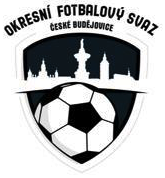 Nám. Přemysla Otakara II. č. 33  PSČ 370 21Tel. :  723 505 600,  e-mail  ofs.cb@seznam.cz________________________________________________________________________________Zápis ze schůze STK č. 28 ze dne 8.6.2022              Přítomni    :   Franěk, Ferebauer, Čečka, Koláček               Omluven   :   Šmejkal, Chalupa        1)   STK provedla kontrolu zápisů 24. kola okresního přeboru + III. třídy mužů,               16. kola IV. třídy mužů, 20. kolo OP mladší přípravky a utkání mládežnických                družstev jarní nadstavby.               STK schvaluje všechna odehraná utkání.       2)    STK uděluje dle RMS článek 17 písmeno i) pokutu ve výši 50,- Kč             -    oddílu Lipí za nedostatečně vyplněný zápis o utkání Lipí-Temelín (nevyplněn                               počet diváků, doba hry, poločas ani povrch, rozhodčí zároveň i jako vedoucí                  družstva) ve 2.kole nadstavby OS mladší žáci sk.B ze dne 2.6.2022            -   oddílu N.Hrady  za nevyplnění zápisu o utkání N.Hrady-Čt.Dvory nadstavby OS                 mladší žáci sk.9 ze dne 1.6.2022            -   oddílu SKP B za pozdní vyplnění zápisu o utkání SKP B-Nemanice-Úsilné OP                 mladší přípravky sk.C (zápis vyplněn druhý den v 7.04 hod ráno) ze dne 2.6.2022            -   oddílu Dynamo akademie B za pozdní vyplnění zápisu o utkání Dynamo akademie                    B-Rudolfov OP mladší přípravky sk.A (zápis vyplněn druhý den v 7.21 hod ráno)                 ze dne 2.6.2022            -  oddílu Slavia ČB za hrubé závady v zápise o utkání Slavia-Roudné B nadstavby                OS mladší žáci sk.7 (rozhodčí zároveň jako vedoucí družstva, nevyplněn povrch                hrací plochy, pozdní vyplnění zápisu (zápis vyplněn ve 22.03 hod) ze dne 7.6.2022             STK uděluje dle RMS článek 17 písmeno k) pokutu ve výši 200,-Kč          -    oddílu K.Újezd B za administrativní chybu v zápise o utkání K.Újezd B-Včelná                3.třída muži (v zápise uvedeno 17 hráčů) ze dne 5.6.2022               Rozhodčího utkání Karla Horu předává k řešení komisi rozhodčích         -    oddílu SK Zliv B za nerespektování nařízení STK v zápase 4.třídy Zliv B-                Hrdějovice B (AR1 zároveň hlavní pořadatel) ze dne 4.6.2022              Rozhodčího utkání Miloslava Špelinu předává k řešení komisi rozhodčích       3)     STK upozorňuje funkcionáře oddílů, že přihlášku do soutěží OFS ČB je nutno                                   zaslat (e-mailem) nejpozději do 13.6.2022       4)    Losovací aktiv OFS ČB se bude konat 1.7.2022 od 17 hod v areálu VŠTE - Okružní               517, 370 01 ČB, účast jednoho zástupce oddílu je povinná        Zapsal:   Karel Franěk